Smilers @ ChattendenChristmas Fun Week 2019All theme days are subject to change!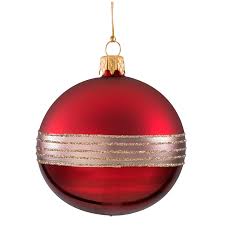 This week is NOT fundedEvery day your child will need a packed lunch and plenty of drinks.School dinners available Monday to Wednesday!  £2.20 each!Please ensure that your child is dressed appropriately for the weather that is forecast on that day!7.45 – 9.00 £5.009.00 – 15.00 £18.00 ALL FIVE DAYS FOR £85.00 15.00 – 16.30 £4.50, 16.30 – 17.30 £4.50 AND 17.30 – 18.00 £3.00School age children (Thursday and Friday) 7.45 – 18.00 £20.00 or 9.00 – 15.00 £17.00We have limited spaces on some of the days, please make sure you book early!Please do not send your child with their lunch in a carrier bagPlease do NOT put nut products in your child’s lunch, thank you!Monday 16th DecemberChristmas Art and Craft!Come and make some lovely presents for your family on art and craft day!Tuesday 17th DecemberChristmas Book Day!We will be looking at lots of different Christmas books.  Please bring in your favourite Christmas story!Wednesday 18th DecemberWinter Walk!We will be walking around Chattenden village looking for the signs that winter is here!Thursday 19th DecemberChristmas Puzzle and Quiz Fun!Lots of fun puzzles all around the theme of Christmas!Friday 20th DecemberChristmas Film Day!Come along to Smilers and enjoys some great Christmas themed films with popcorn, hot chocolate and marshmallows!